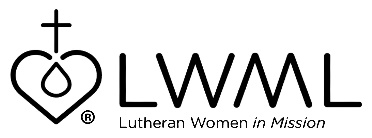 Lutheran Women’s Missionary League Grant #20 — 
Music Outreach, Classes, and Resources on the BorderYsleta Lutheran Mission Human Care, El Paso, Texas — $98,400
A Mexican Christmas tradition for the Mariachi San Pablo is leading music for a Christmas Posada in a church’s sanctuary and then walking through the neighborhood, just as Mary and Joseph did, searching for lodging in Bethlehem for the birth of our Lord Jesus. For more information about the expansion of the Ysleta Lutheran Mission Human Care music ministry in El Paso, Texas, go to www.lwml.org/2019-2021-mission-grant-20. LWML Grant #20 for the 2019–2021 biennium is “Music Outreach, Classes, and Resources on the Border.” The current classroom space for this ministry is tucked into Ysleta Lutheran Mission offices wherever space is available. Funding of this mission grant will permit renovations to dedicated classroom space, enabling increased class size, secure storage of instruments and equipment, and a more professional atmosphere for these valuable classes. For more information, go to www.lwml.org/2019-2021-mission-grant-20. 